附件2：山东建业工程科技有限公司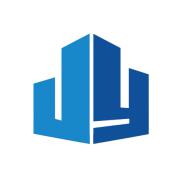    专业技术人员报名简历表应聘岗位应聘岗位（电子版一寸近期彩照）姓　名姓　名性　别出生年月出生年月（电子版一寸近期彩照）民　族民　族政治面貌婚　否婚　否（电子版一寸近期彩照）籍  贯籍  贯出 生 地现居住地现居住地（电子版一寸近期彩照）参加工作时间参加工作时间熟悉何种语言及水平（电子版一寸近期彩照）身份证号码身份证号码身份证号码手　　机身份证号码身份证号码身份证号码电子邮箱专业技术职称及取得时间专业技术职称及取得时间专业技术职称及取得时间职(执)业注册证书及取得时间职(执)业注册证书及取得时间职(执)业注册证书及取得时间全日制教育学历全日制教育学历全日制教育学历毕业时间、院校及所学专业毕业时间、院校及所学专业全日制教育学位全日制教育学位全日制教育学位毕业时间、院校及所学专业毕业时间、院校及所学专业在职教育学历在职教育学历在职教育学历毕业时间、院校及所学专业毕业时间、院校及所学专业在职教育学位在职教育学位在职教育学位毕业时间、院校及所学专业毕业时间、院校及所学专业从  事  工  作  经  历主 要 工 作 业 绩个 人 特 长 优 势、工 作 经 验 等承诺本人 本人对上述填写内容的真实性负责。     签名：                                                          年  月  日 本人对上述填写内容的真实性负责。     签名：                                                          年  月  日 本人对上述填写内容的真实性负责。     签名：                                                          年  月  日 本人对上述填写内容的真实性负责。     签名：                                                          年  月  日 本人对上述填写内容的真实性负责。     签名：                                                          年  月  日 本人对上述填写内容的真实性负责。     签名：                                                          年  月  日 本人对上述填写内容的真实性负责。     签名：                                                          年  月  日 本人对上述填写内容的真实性负责。     签名：                                                          年  月  日 本人对上述填写内容的真实性负责。     签名：                                                          年  月  日